Chapter 4.2 Answers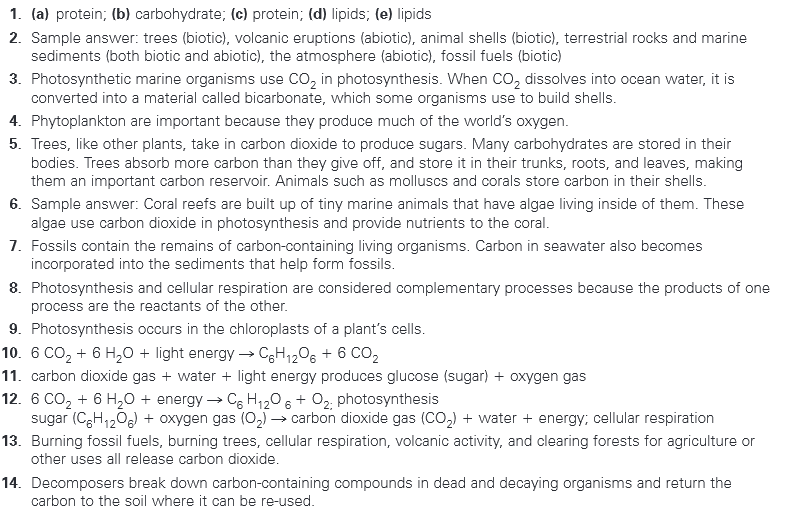 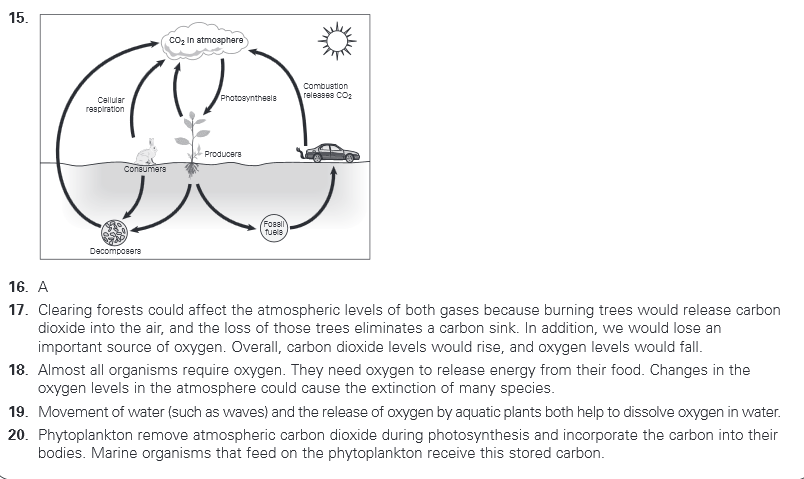 